 		Zajęcia 3.06. 2020 r.	Witam dzieci, które dzisiaj są radosne, witam dzieci, które dzisiaj nie płakały, witam dzieci, które dzisiaj coś zdziwiło, witam dzieci, które się nie dąsają i nie złoszczą, witam dzieci, które coś rozbawiło, witam dzieci, które nie są zmęczone, witam dzieci, które się nie denerwują i są od rana zadowolone!!!  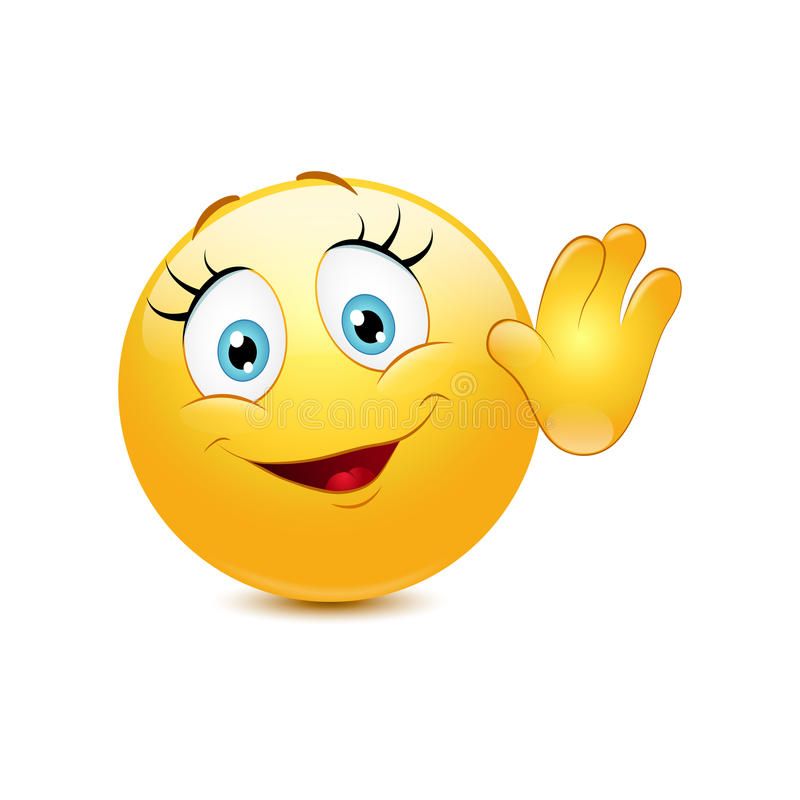 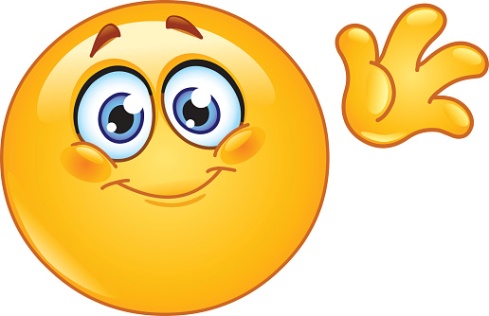 * Dzisiaj chciałabym podzielić się z Wami taką bardzo ważną i dobrą wiadomością.Jest to wiadomość, która u każdego z nas na pewno wywoła różne emocje. A czy dzieci wiedzą w ogóle, co to są emocje, gdzie powstają i co je wywołuje?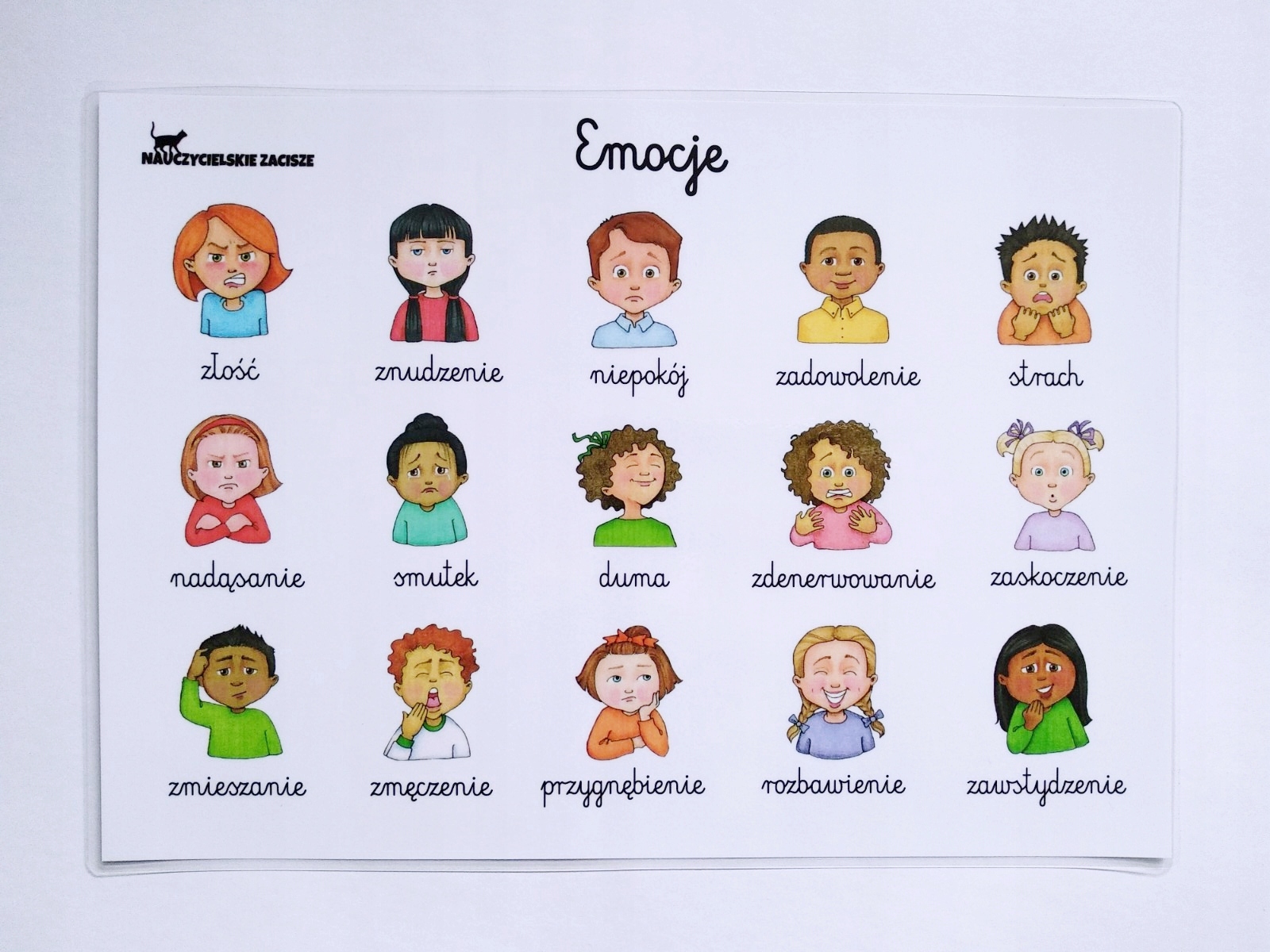 Emocja to taki stan ducha, który rodzi się czyli powstaje w naszym sercu oraz głowie. Emocje wywołują różne sytuacje i okoliczności, których my jesteśmy uczestnikami, a ich źródłem jest wszystko to, co nas otacza. Każdy z nas codziennie przeżywa różne emocje, nie zawsze są one wesołe, niekiedy wywołują w nas smutek lub złość. Na pewno znacie te obrazki graficzne, nazywane też piktogramami, które przedstawiają emocje. 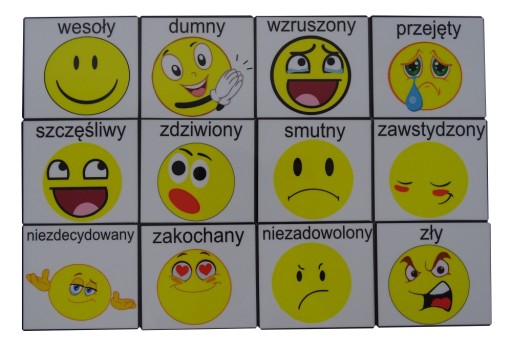 Ale, ale wracam do wiadomości, którą chciałam się z Wami dzisiaj podzielić. A wiadomość jest taka, że nasz Piotruś wyprowadził się z Rytra i zamieszkał w swoim nowym domku. Jest to wiadomość, która z jednej strony wywoła u nas radość, gdyż cieszymy się razem z Piotrusiem, ale z drugiej strony ogarnie nas smutek wielki, bo to oznacza, że Piotruś nie będzie już chodził do naszego przedszkola tylko będzie miał nowe przedszkole, nowe koleżanki i kolegów oraz nowe panie. Ale chcę Wam powiedzieć, że ta wiadomość jest bardziej wesoła niż smutna, bo Piotruś jest szczęśliwy i zadowolony z tej przeprowadzki. Bardzo lubi swój nowy domek, nowe miejsce, mieszka blisko babci i dziadka oraz swoich kuzynów. A druga bardzo radosna wiadomość jest taka, że Piotruś w nowym domku ma kanarka, któremu dał na imię Jacek i opiekuje się nim razem ze swoimi braciszkami . My życzymy Piotrusiowi i Jego braciom oraz Rodzicom mnóstwo wspaniałych chwil w nowym domku i w nowym miejscu zamieszkania i bardzo dużo zdrowia i powodzenia. A może kiedyś Piotruś z Olusiem i Tomusiem odwiedzą nasze przedszkole? Już dzisiaj Ich zapraszamy .I zastanówcie się ile oraz jakie emocje wywołała ta sytuacja w sercu i głowie:* Piotrusia,* braci Piotrusia,* Rodziców Piotrusia,* dzieci z grupy Niezapominajki,* pań z grupy Niezapominajki,* dzieci i pań z przedszkola w Rytrze.A jako dowód tych radosnych emocji, zobaczcie zdjęcia, które wczoraj przysłała mi Mamusia Piotrusia: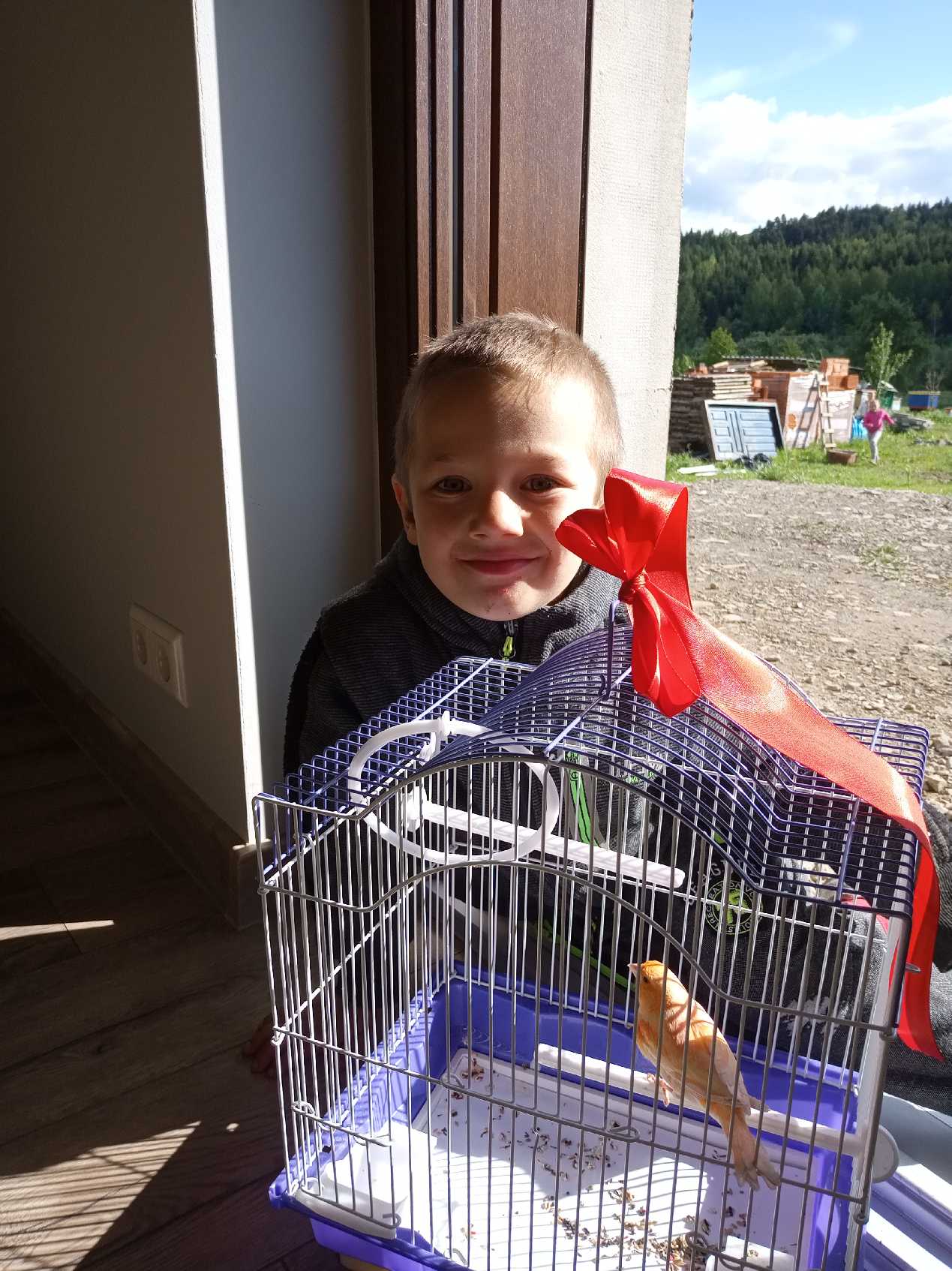 Piotruś i kanarek Jacek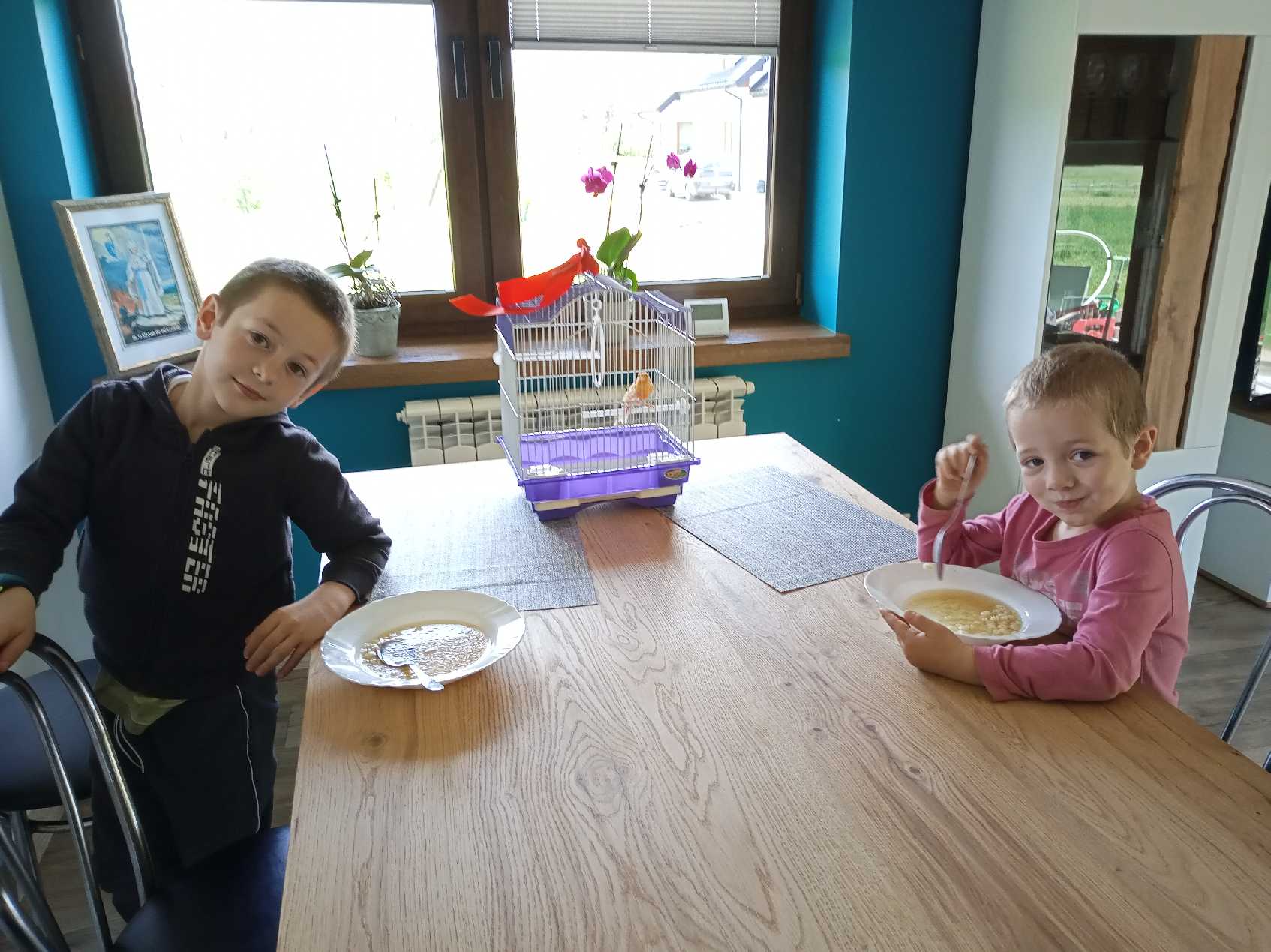 Smacznego chłopaki !* Słuchanie piosenki Dziwni gościelink  - https://www.youtube.com/watch?v=Mq5LVKj8pXQ1. Przyszła do mnie dziś pani Złość.Krzyczy, że całego świata ma już dość!Nogą głośno tupie i pięści pokazuje,brzydkie miny stroi. O! O! O!A za chwilę wszedł wielki Śmiechi za brzuch się gruby trzyma, ech, ech, ech!Tak się głośno śmieje, że łzy ze śmiechu leje,i żartuje sobie: he, he, he!Ref.: E e e emocje, tacy dziwni goście,złoszczą, śmieszą, smucą, straszą nas.Czy jest na to czas i pora, czy nie czas.E e e emocje, czasem ich wyproście.Bo i tak powrócą w inny czas,jeszcze raz i jeszcze raz, i jeszcze raz.2. Potem Smutek wpadł, tutaj siadł,łzy mu kapią z mokrych oczu: kap, kap, kap.Nic go nie ucieszy i nikt go nie pocieszy.Smutku, przestań płakać, tak, tak, tak!A na koniec: ciach! Wskoczył Strach!Trochę boi się wszystkiego, ach, ach, ach!Wielkie zrobił oczy i jak tu nie podskoczy!Idź już, Strachu, sobie: sio, sio, sio!Ref.: E e e emocje…* Zabawa Wyrażamy emocjeDziecko wycina i koloruje obrazki emocji, następnie rodzic czyta wiersz lub mówi o jakimś zdarzeniu, a dziecko pokazuje pasujący obrazek.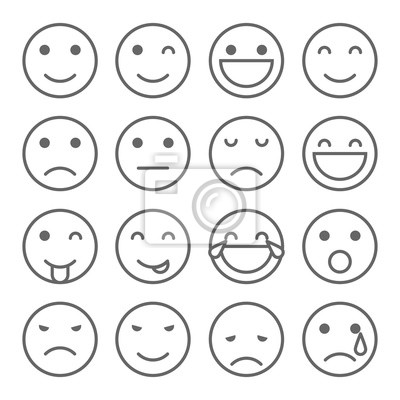 * Kiedy na niebie słoneczko świeci,cieszą się bardzo dorośli i dzieci.* Dzisiaj po niebie płyną czarne chmury,deszcz pada i każdy ma humor ponury.* Kiedy mam zły humor i kiedy mnie złość dopadnie,jestem niegrzeczny, choć dobrze wiem, że to nieładnie.* Kiedy dziecko się boi ciemności dookoła,wtedy mamę lub tatę do siebie głośno woła.* Płaczę, kiedy jest mi smutno i wszystkiego dosyć mam,łzy mi płyną po policzkach i chcę zostać wtedy sam.* Dostałem fajny prezent.* Boli mnie brzuszek.* Boję się groźnego psa,* Idę na przyjęcie urodzinowe mojej koleżanki.* Babcia dała mi czekoladkę.* Idę z mamą i tatą na lody.* Mogę już jechać do Bajkolandu.* Zepsuł mi się rower.* Byłem niegrzeczny i mama jest smutna.* Muszę iść do szczepienia.* Zadanie dla chętnych dzieci: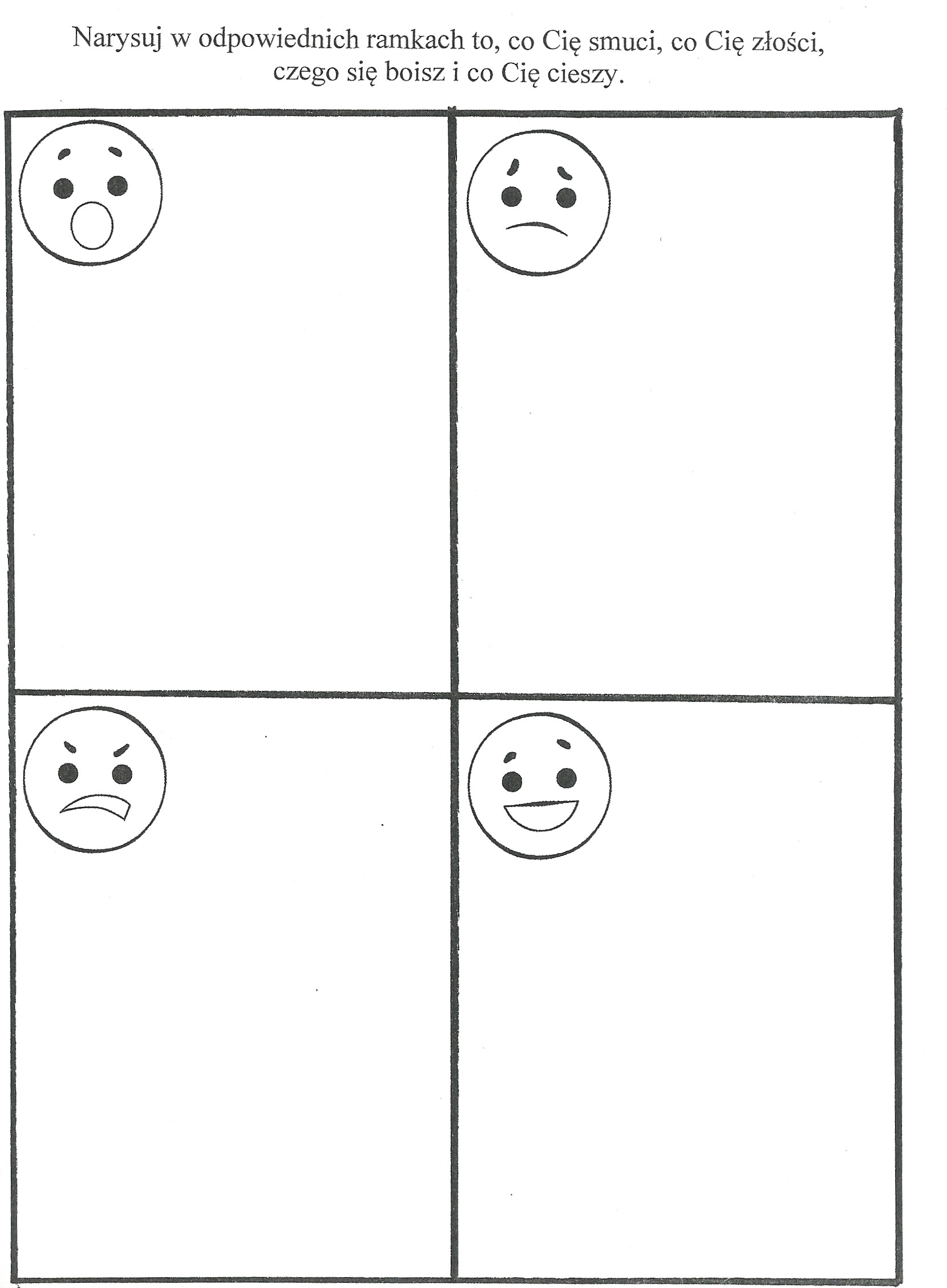 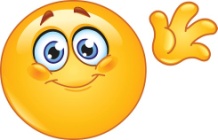 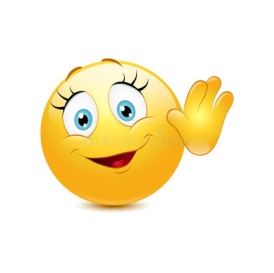 Jak wyjdzie słoneczko to wesołej zabawy na świeżym powietrzu!!!Do jutra, przytulam Was radośnie!!! 